Instructions to Form LPA-73.58 – Application for a Certificate of Cancellation of a Foreign Limited Partnership Registered to Transact Business in VirginiaThis form must be used whenever a foreign limited partnership that is authorized to transact business in Virginia desires to have its certificate of registration voluntarily canceled.  See § 50-73.58 of the Code of Virginia.The application must set forth the exact name of the limited partnership as it is currently on file with the Commission.  Include the limited partnership’s designated name for use in Virginia, if one was adopted.Execution RequirementsIf the limited partnership has not been merged, consolidated or converted, the application must be signed by a general partner or court-appointed fiduciary of the limited partnership.  See § 50-73.58 of the Code of Virginia.If the limited partnership has been merged into or consolidated with another business entity, or has converted into another type of business entity, the application must be signed by a person who is authorized to act on behalf of the surviving or resulting business entity.The printed name and title of the person who signs must be set forth next to the signature.  An individual signing on behalf of a business entity that is (i) a general partner of the limited partnership, or (ii) the surviving or resulting entity of a merger or consolidation with or conversion by the limited partnership, must set forth the business entity’s name, the capacity in which the business entity is signing on behalf of the limited partnership, the individual’s printed name, and the capacity in which he is signing on behalf of the business entity.  See § 50-73.15 of the Code of Virginia.The person signing this application certifies that all statements and information set forth therein are true, under penalty of law.It is a Class 1 misdemeanor for any person to sign a document he or she knows is false in any material respect with intent that the document be delivered to the Commission for filing.  See subsection C of § 50-73.15 of the Code of Virginia.NOTEUntil cancellation has been completed (or the limited partnership's certificate of registration to transact business is canceled for failure to pay its annual registration fee or maintain a registered office and registered agent), the limited partnership will remain active on the Commission's records and remain liable for the assessment and payment of annual registration fees, even though the limited partnership has had its existence canceled in its home jurisdiction, has stopped transacting business in Virginia, or has wound up its affairs.An application for a certificate of cancellation does not need to be filed with the Commission on behalf of a foreign limited partnership that has been merged into another entity or converted into another type of entity if (i) the surviving entity is authorized or registered to transact business in Virginia or the surviving or resulting entity files an application for authority or registration to transact business in Virginia within 30 days of the effective date of the merger or conversion, and (ii) a certified copy of the instrument of merger or conversion, duly authenticated by the Secretary of State or other official having custody of business entity records, is filed with the Commission on behalf of the surviving or resulting entity within 30 days of the effective date of the merger or conversion, or with its application for authority or registration to transact business in Virginia.  See §§ 50-73.57:2 and 50-73.57:3 of the Code of Virginia.Important InformationThe articles must be in the English language, typewritten or legibly printed in black, using the following guidelines:Form LPA-73.58 (Rev. 08/20)The undersigned, on behalf of the foreign limited partnership set forth below, pursuant to § 50-73.58 of the Code of Virginia, hereby makes this application for a certificate of cancellation and states as follows:1.	The name of the limited partnership is	______________________________________________________________________________.2.	The name of the state or other jurisdiction under whose law the limited partnership is or was formed is	______________________________________________________________________________.3.	The identification number issued by the Commission to the limited partnership is ___________________.4.	[Only mark this box if the statement is true]: The limited partnership was a party to a statutory merger permitted by the laws of the state or other jurisdiction under whose laws it was organized and it was not the survivor of that merger.5.	The limited partnership revokes the authority of its registered agent to accept service on its behalf and appoints the Clerk of the Commission as its agent for service of process in any proceeding based on a cause of action arising during the time it was registered to transact business in Virginia.6.	The mailing address to which the Commission may mail a copy of any process served on the Clerk of the Commission as agent for the limited partnership is	______________________________________________________________________________.7.	The limited partnership is not transacting business in Virginia, surrenders its registration to transact business in Virginia, and commits to notify the Clerk of the Commission in the future of any change in its mailing address.Signed on behalf of the limited partnership by: _________________________________________	__________________________________		(signature of authorized person)					(title)_________________________________________	__________________________________		(printed name)							(date)_________________________________________	__________________________________		(limited partnership’s SCC ID No.)					(telephone number (optional))IMPORTANT: See Instructions for execution requirements.Filing RequirementsFiling RequirementsFiling RequirementsPay all fees and penalties before submitting this application to the Commission. If the Commission issues the certificate of cancellation on or before the annual registration fee due date, payment of the registration fee for the current year is not required.Pay all fees and penalties before submitting this application to the Commission. If the Commission issues the certificate of cancellation on or before the annual registration fee due date, payment of the registration fee for the current year is not required.Pay all fees and penalties before submitting this application to the Commission. If the Commission issues the certificate of cancellation on or before the annual registration fee due date, payment of the registration fee for the current year is not required.Required FeesFiling Fee: $25.00Filing Fee: $25.00File Online TodayFile Online TodayPaper FilingVisit https://cis.scc.virginia.gov to file the certificate of cancellation in real time.Questions?Visit the CIS help page at https://scc.virginia.gov/pages/CIS-Help for how-to guides, answers to frequently asked questions, and helpful videos.Visit https://cis.scc.virginia.gov to file the certificate of cancellation in real time.Questions?Visit the CIS help page at https://scc.virginia.gov/pages/CIS-Help for how-to guides, answers to frequently asked questions, and helpful videos.Download from https://scc.virginia.gov/pages/Foreign-Limited-Partnerships complete, print, and mail or deliver to below address:State Corporation Commission     Courier Delivery AddressClerk’s Office                                     1300 E. Main St, 1st floorP.O. Box 1197                                   Richmond, VA 23219Richmond, VA 23218-1197Pay online with a credit card or eCheck. No additional processing fees apply for filing online.Pay online with a credit card or eCheck. No additional processing fees apply for filing online.Include a check payable to State Corporation Commission.  DO NOT SEND CASH.   use solid white papersize 8 1/2" x 11"one-sided no visible watermarks or background logosminimum 1.25" top margin and 0.75” all other sides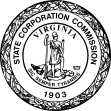 Form  LPA-73.58(Rev. 08/20)                                                                                     State Corporation Commission Application for a Certificate of Cancellation of a Foreign Limited Partnership Registered to Transact Business in Virginia 